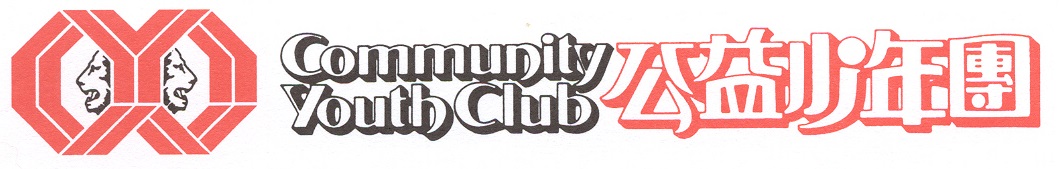 （供學校參考）公益少年團周年活動簡報
(20   /    年度)學校：__________________________________________負責教師：______________________________________           (學校名稱)______________________________________________________ 公益少年團20    /    年度活動簡報表  A為優等，E為劣等(學校名稱)______________________________________________________ 公益少年團20    /    年度活動簡報表  A為優等，E為劣等(1) 本團去年度團員總人數 (2) 本團去年度離校團員人數(3) 本團今年度團員總人數(4) 本團今年度新增團員人數(5) 今年度團員人數增長率：[（今年總人數－去年總人數）÷去年總人數]正/負%(5) 今年度團員人數增長率：[（今年總人數－去年總人數）÷去年總人數]正/負%(5) 今年度團員人數增長率：[（今年總人數－去年總人數）÷去年總人數]正/負%(6) 今年度獲黃章級人數(7) 今年度獲綠章級人數(8) 今年度獲橙章級人數(9) 今年度獲紫章級人數(10) 今年度獲藍星/白星/紅星章級人數 （中學）(10) 今年度獲藍星/白星/紅星章級人數 （中學）(10) 今年度獲藍星/白星/紅星章級人數 （中學）(11) 今年度本團活動數目(12) 今年度參與活動團員人次(13) 平均每次活動參與團員數目(14) 今年度受本團服務人數(15) 今年度獲本團津助經費數目(16) 今年度獲其他來源津助經費數目活動日期活動名稱目標/意義簡介參加團員人數服務對象受服務人數獲本團經費數目($)活動目標意義達成(A- E)*短評 (九月份)(十月份)(十一月份)(十二月份)(一月份)活動日期活動名稱目標/意義簡介參加團員人數服務對象受服務人數獲本團經費數目($)活動目標意義達成(A- E)*短評 (二月份)(三月份)(四月份)(五月份)(六月份)(七月份)